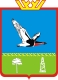 АДМИНИСТРАЦИЯГОРОДСКОГО ПОСЕЛЕНИЯ ТАЛИНКАОктябрьского районаХанты-Мансийского автономного округа –ЮгрыПОСТАНОВЛЕНИЕ« 30  » июня  2015г.			                                                   №182О создании общественной комиссии по предупреждению безнадзорности и правонарушений несовершеннолетних в городском поселении ТалинкаВ целях выявления и устранения причин и условий, способствующих безнадзорности, правонарушениям и антиобщественным действиям несовершеннолетних и в соответствии со статьей 2 Федерального закона № 120-ФЗ «Об основах системы профилактики безнадзорности и правонарушений несовершеннолетних», Законом Ханты-Мансийского автономного округа-Югры от 10.07.2009 № 109-оз «О мерах по реализации отдельных положений Федерального закона «Об основных гарантиях прав ребенка в Российской Федерации» в Ханты-Мансийском автономном округе-Югре», статьей 14 Федерального закона № 131-Ф3 «Об общих принципах органов местного самоуправления в Российской Федерации»:1.Создать общественную комиссии по предупреждению безнадзорности и правонарушений несовершеннолетних в городском поселении Талинка2.Утвердить положение об общественной комиссии по предупреждению безнадзорности и правонарушений несовершеннолетних в городском поселении Талинка, согласно  приложения 1.3. Утвердить состав общественной комиссии по предупреждению безнадзорности и правонарушений несовершеннолетних в городском поселении Талинка, согласно приложения 2.4. Контроль за исполнением постановления возложить на заместителя главы муниципального образования по социальным вопросам.Глава поселения 	                                                                   С.Б.ШевченкоПриложение 1 к постановлению администрацииот 30.06.2015 № 182Положениеоб общественной комиссии по предупреждению безнадзорности и правонарушений несовершеннолетних в городском поселении ТалинкаОбщие положенияОбщественная комиссия по предупреждению безнадзорности и правонарушений несовершеннолетних (далее - общественная Комиссия) создаётся в городских и сельских поселениях Октябрьского района из числа специалистов учреждений системы профилактики безнадзорности и правонарушений несовершеннолетних, имеющихся на территории поселений, и представителей общественных организаций на общественных началах.Общественная Комиссия действует на основе Конституции Российской Федерации и иных законодательных актов Российской Федерации, руководствуется в своей деятельности нормативными правовыми актами ХМАО - Югры, муниципальными правовыми актами.Общественная Комиссия в своей деятельности взаимодействует с комиссией по делам несовершеннолетних и защите их прав при администрации Октябрьского района, а также с другими органами и учреждениями системы профилактики безнадзорности и правонарушений несовершеннолетних на подведомственной территории.Основные полномочия общественной КомиссииОбщественная Комиссия:организует мероприятия по профилактике безнадзорности и правонарушений несовершеннолетних и защите их прав;участвует в организации работы по профилактике семейного неблагополучия;выявляет несовершеннолетних и семьи, находящиеся в трудной жизненной ситуации и социально опасном положении, безнадзорных и беспризорных несовершеннолетних;рассматривает на заседаниях комиссии вопросы по профилактике безнадзорности, правонарушений несовершеннолетних и защите их прав;направляет сведения в органы местного самоуправления Октябрьского района о состоянии работы по профилактике безнадзорности, беспризорности, правонарушений несовершеннолетних и защите их прав;незамедлительно информируют органы и учреждения системы профилактики Октябрьского района о выявленных фактах жестокого обращения с несовершеннолетними, нарушениях прав и законных интересов несовершеннолетних;организует обмен информацией с комиссией по делам несовершеннолетних и защите их прав при администрации Октябрьского района о выявлении несовершеннолетних и семей, находящихся в трудной жизненной ситуации или социально опасном положении, о проведенной с ними профилактической работе.Права общественной комиссииОбщественная Комиссия имеют право:запрашивать и получать в соответствии с действующим законодательством от органов местного самоуправления, организаций независимо от организационно-правовых форм и форм собственности необходимые для работы общественной Комиссии сведения;приглашать на заседания Комиссии должностных лиц, специалистов и граждан для получения от них информации и иных сведений по вопросам компетенции общественной Комиссии;вносить предложения в органы местного самоуправления, в органы системы профилактики, в организации независимо от организационно-правовых форм и форм собственности по вопросам компетенции общественной Комиссии.Организация деятельности общественной КомиссииОбщественная Комиссия образуется в составе председателя, заместителя председателя, секретаря и членов комиссии.Председатель общественной Комиссии:руководит деятельностью общественной Комиссии;утверждает план работы общественной Комиссии;распределяет обязанности между членами общественной Комиссии;определяет дату проведения заседаний общественной Комиссии;отчитывается о результатах деятельности общественной Комиссии перед комиссией по делам несовершеннолетних и защите их прав при администрации Октябрьского района;председательствует на заседаниях общественной Комиссии;решает иные вопросы в пределах полномочий общественной Комиссии.Секретарь общественной Комиссии:организует планирование и текущую деятельность Комиссии;контролирует выполнение планов работы общественной Комиссии, ее решений;ведет делопроизводство общественной Комиссии.Заседания общественной Комиссии проводятся по мере необходимости, но не реже 1 раза в квартал.Заседание общественной Комиссии является правомочным при наличии не менее половины ее состава. Ведет заседание общественной Комиссии ее председатель или по его поручению заместитель председателя общественной Комиссии.Решение общественной Комиссии считается принятым, если за него проголосовало простое большинство присутствующего на заседании состава общественной Комиссии.На заседании общественной Комиссии ведется протокол, который подписывается председательствующим и секретарем.Организационно - техническое обеспечение деятельности общественной Комиссии осуществляется администрацией  городского  поселения Талинка.Приложение 2 к постановлению администрацииот 30.06.2015№ 182Состав общественной комиссии по предупреждению безнадзорности и правонарушений несовершеннолетних в городском поселении ТалинкаДонская  			- заместитель  главы муниципального образования       Ирина Федоровна	социальным вопросам, председатель КомиссииОстанин	- начальник юридического отдела,  заместитель председателяАндрей Викторович	КомиссииБелоножко	- специалист-эксперт отдела по обеспечениюдеятельности Галина Ивановна	территориальной КДН и ЗП при администрации Октябрьского,района, ответственный секретарь КомиссииЧлены Комиссии:Мухтаров	- главный врач   БУ   ХМАО – Югры  «Октябрьская РинатХалилович	районная больница» филиала в п. ТалинкаЛыкова                                  -директор  МКУ «ЦК и С гп.Талинка»Альфия ГабдулахатовнаАлбатовская	- инспектор КУ ХМАО – Югры «Октябрьский  районный центрЖанна Лидеровна	занятости населения»Ансимова	                                    - специалист по социальной работе (участковый) БУ ХМАОЛариса Витальевна                          – Югры  КЦСОН «Доброта»Корякин	- начальник отделения  полиции  №2 ОМВД России поАлександр Иванович	Октябрьскому районуВинникова	- начальник отдела по социальным вопросам, главный Оксана Николаевна	специалист отдела профилактики и контроля Управления опеки 	и попечительства администрации Октябрьского районаЖернакова	- социальный педагог  МКОУ «СОШ №7»Ирина ВладимировнаДубасова	- педагог-психолог  МКОУ «СОШ №7»Татьяна НиколаевнаКасьянова 	- председатель ООПТ  «Ветеран»Валентина Александровнаиерей Еварест	- настоятель местной православной религиозной организацииНигамедьянов	«Православный приход храма преподобного Серафима Саровского»Кодовенко-Рубаненко	- заведующий отделом  по    молодежной    политике   МКУ «ЦКиСНаталья Борисовна	пгт.Талинка», лидер волонтерского объединения «Доброволец».